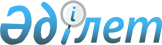 Об утверждении регламента электронной государственной услуги "Постановка на учет и очередность граждан, нуждающихся в жилище из государственного жилищного фонда или жилище, арендованном местным исполнительным органом в частном жилищном фонде"
					
			Утративший силу
			
			
		
					Постановление акимата Айыртауского района Северо-Казахстанской области от 23 января 2013 года N 50. Зарегистрировано Департаментом юстиции Северо-Казахстанской области 28 февраля 2013 года N 2195. Утратило силу постановлением акимата Айыртауского района Северо-Казахстанской области от 23 мая 2013 года N 223      Сноска. Утратило силу постановлением акимата Айыртауского района Северо-Казахстанской области от 23.05.2013 N 223      В соответствии с пунктом 4 статьи 9-1 Закона Республики Казахстан от 27 ноября 2000 года «Об административных процедурах»,  подпунктом 17-1) пункта 1 статьи 31 Закона Республики Казахстан от 23 января 2001 года «О местном государственном управлении и самоуправлении в Республике Казахстан», пунктом 2 статьи 29 Закона Республики Казахстан от 11 января 2007 года «Об информатизации», акимат Айыртауского района Северо-Казахстанской области ПОСТАНОВЛЯЕТ:

      1.Утвердить прилагаемый регламент электронной государственной услуги «Постановка на учет и очередность граждан, нуждающихся в жилище из государственного жилищного фонда или жилище, арендованном местным исполнительным органом в частном жилищном фонде».

      2.Контроль за исполнением настоящего постановления возложить на и.о. руководителя аппарата акима Айыртауского района Северо-Казахстанской области Мергасимова Ермека Абуовича.

      3.Настоящее постановление вводится в действие по истечении десяти календарных дней после дня его первого официального опубликования.

Аким Айыртауского района         А.Сейфуллин

Утвержден

постановлением акимата

Айыртауского района

от 23 января 2013 года №50 

Регламент электронной государственной услуги

«Постановка на учет и очередность граждан, нуждающихся в жилище из государственного жилищного фонда или жилище, арендованном местным исполнительным органом в частном жилищном фонде»

1. Общие положения

      1. Электронная государственная услуга «Постановка на учет и очередность граждан, нуждающихся в жилище из государственного жилищного фонда или жилище, арендованном местным исполнительным органом в частном жилищном фонде» (далее – электронная государственная услуга) оказывается государственным учреждением «Отдел жилищно-коммунального хозяйства, пассажирского транспорта и автомобильных дорог Айыртауского района Северо-Казахстанской области» (далее – уполномоченный орган/услугодатель), а также на альтернативной основе через центр обслуживания населения (далее - Центр) или веб - портал «электронного правительства» www.e.gov.kz (далее - ПЭП), при условии наличия у заявителя электронной цифровой подписи (далее - ЭЦП).

      В целях обеспечения доступности государственных услуг жителям отдаленных населенных пунктов допускается оказание государственных услуг через Мобильные центры.

      2. Электронная государственная услуга оказывается на основании стандарта государственной услуги «Постановка на учет и очередность граждан, нуждающихся в жилище из государственного жилищного фонда или жилище, арендованном местным исполнительным органом в частном жилищном фонде», утвержденного постановлением Правительства Республики Казахстан от 8 февраля 2010 года № 76 (далее – Стандарт).

      3. Степень автоматизации электронной государственной услуги: частично автоматизированная (электронная государственная услуга, содержащая медиа-разрывы).

      4. Вид оказания электронной государственной услуги: транзакционная.

      5. В настоящем Регламенте «Постановка на учет и очередность граждан, нуждающихся в жилище из государственного жилищного фонда или жилище, арендованном местным исполнительным органом в частном жилищном фонде» (далее - Регламент) используются следующие понятия и сокращения:

      1) АРМ – автоматизированное рабочее место;

      2) информационная система  – система, предназначенная для хранения, обработки, поиска, распространения, передачи и предоставления информации с применением аппаратно-программного комплекса (далее - ИС);

      3) единая нотариальная информационная система – это аппаратно– программный комплекс, предназначенный для автоматизации нотариальной деятельности и взаимодействия органов юстиции и нотариальных палат (далее – ЕНИС);

      4) индивидуальный идентификационный номер – уникальный номер, формируемый для физического лица, в том числе индивидуального предпринимателя, осуществляющего деятельность в виде личного предпринимательства (далее - ИИН);

      5) государственная база данных «Физические лица» - информационная система, предназначенная для автоматизированного сбора, хранения и обработки информации, создания Национального реестра индивидуальных идентификационных номеров с целью внедрения единой идентификации физических лиц в Республике Казахстан и предоставления о них актуальных и достоверных сведений органам государственного управления и прочим субъектам в рамках их полномочий и в соответствии с законодательством Республики Казахстан (далее – ГБД ФЛ);

      6) информационная система центров обслуживания населения Республики Казахстан – информационная система, предназначенная для автоматизации процесса предоставления услуг населению (физическим и юридическим лицам) через Центры обслуживания населения Республики Казахстан, а также соответствующими министерствами и ведомствами (далее - ИС Центр);

      7) структурно-функциональные единицы (далее - СФЕ) перечень структурных подразделений государственных органов, учреждений или иных организаций, которые участвуют в процессе оказания услуги;

      8) получатель государственной услуги – граждане Республики Казахстан, указанные в пункте 6 Стандарта;

      9) пользователь – субъект, обращающийся к информационной системе за получением необходимых ему электронных информационных ресурсов и пользующийся ими;

      10) транзакционная услуга - услуга по предоставлению пользователям электронных информационных ресурсов, требующая взаимного обмена информацией с применением электронной цифровой подписи;

      11) электронная государственная услуга – государственная услуга, оказываемая в электронной форме с применением информационных технологий;

      12) электронный документ – документ, в котором информация представлена в электронно - цифровой форме и удостоверена посредством ЭЦП;

      13) веб - портал «электронного правительства» (далее - ПЭП) - информационная система, представляющая собой единое окно доступа ко всей консолидированной правительственной информации, включая нормативную правовую базу, и к электронным государственным услугам;

      14) региональный шлюз «электронного правительства» - подсистема шлюза «электронного правительства», предназначенная для интеграции информационных систем «электронного акимата» в рамках реализации электронных услуг (далее - РШЭП);

      15) шлюз «электронного правительства» - информационная система, предназначенная для интеграции информационных систем «электронного правительства» в рамках реализации электронных услуг (далее - ШЭП);

      16) электронная цифровая подпись - набор электронных цифровых символов, созданный средствами электронной цифровой подписи и подтверждающий достоверность электронного документа, его принадлежность и неизменность содержания (далее - ЭЦП). 

2. Порядок деятельности услугодателя по оказанию

электронной государственной услуги

      6. Пошаговые действия через ПЭП  (диаграмма № 1 функционального взаимодействия при оказании услуги) приведены в приложении 2 к настоящему Регламенту:

      1) получатель государственной услуги осуществляет регистрацию на ПЭП с помощью ИИН и пароля (осуществляется для незарегистрированных получателей государственной услуги на ПЭП);

      2) процесс 1 – ввод получателем государственной услуги ИИН и пароля (процесс авторизации) на ПЭП для получения услуги;

      3) условие 1 – проверка на ПЭП подлинности данных о зарегистрированном получателе государственной услуги через ИИН и пароль;

      4) процесс 2 – формирование ПЭП сообщения об отказе в авторизации в связи с имеющими нарушениями в данных получателя государственной услуги;

      5) процесс 3 – выбор получателем государственной услуги, указанной в настоящем Регламенте, вывод на экран формы запроса для оказания услуги и заполнение получателем государственной услуги формы (ввод данных) с учетом ее структуры и форматных требований, прикрепление к форме запроса необходимых копий документов в электронном виде, указанных в пункте 11 Стандарта, а также выбор получателем государственной услуги регистрационного свидетельства ЭЦП для удостоверения (подписания) запроса;

      6) условие 2 – проверка на ПЭП срока действия регистрационного свидетельства ЭЦП и отсутствия в списке отозванных (аннулированных) регистрационных свидетельств, а также соответствия идентификационных данных (между ИИН указанным в запросе, и ИИН указанным в регистрационном свидетельстве ЭЦП;

      7) процесс 4 – формирование сообщения об отказе в запрашиваемой услуге в связи с не подтверждением подлинности ЭЦП получателя государственной услуги;

      8) процесс 5 – удостоверение запроса для оказания услуги посредством ЭЦП получателя государственной услуги и направление электронного документа (запроса) через ШЭП в АРМ РШЭП для обработки услугодателем;

      9) процесс 6 – регистрация электронного документа в АРМ РШЭП;

      10) условие 3 – проверка (обработка) услугодателем соответствия приложенных получателем государственной услуги документов, указанных в пункте 11 Стандарта и оснований для оказания услуги;

      11) процесс 7 – формирование сообщения об отказе в запрашиваемой услуге в связи с имеющимися нарушениями в документах получателя государственной услуги;

      12) процесс 8 – получение получателем государственной услуги результата услуги (уведомление о постановке на учет с указанием порядкового номера очереди либо мотивированный ответ об отказе в постановке на учет с указанием обоснованных причин в форме электронного документа), сформированный АРМ РШЭП. Электронный документ формируется с использованием ЭЦП уполномоченного лица услугодателя.

      7. Пошаговые действия через услугодателя (диаграмма № 2 функционального взаимодействия при оказании услуги) приведены в приложении 2 к настоящему Регламенту:

      1) процесс 1 – ввод сотрудником услугодателя в АРМ РШЭП ИИН и пароля (процесс авторизации) для оказания услуги;

      2) процесс 2 – выбор сотрудником услугодателя услуги, указанной в настоящем Регламенте, вывод на экран формы запроса для оказания услуги и ввод сотрудником услугодателя данных получателя государственной услуги;

      3) процесс 3 – направление запроса через ШЭП в ГБД ФЛ о данных получателя государственной услуги;

      4) условие 1 – проверка наличия данных получателя государственной услуги в ГБД ФЛ;

      5) процесс 4 – формирование сообщения о невозможности получения данных в связи с отсутствием данных получателя государственной услуги в ГБД ФЛ;

      6) процесс 5 – заполнение сотрудником услугодателя формы запроса в части отметки о наличии документов в бумажной форме и сканирование документов, предоставленных получателем государственной услуги, прикрепление их к форме запроса и удостоверение посредством ЭЦП заполненной формы (введенных данных) запроса на оказание услуги;

      7) процесс 6 – регистрация электронного документа в АРМ РШЭП;

      8) условие 2 – проверка (обработка) услугодателем соответствия приложенных документов, указанных в пункте 11 Стандарта и оснований для оказания услуги;

      9) процесс 7 – формирование сообщения об отказе в запрашиваемой услуге в связи с имеющимися нарушениями в документах получателя государственной услуги;

      10) процесс 8 – получение получателем государственной услуги результата услуги (уведомление о постановке на учет с указанием порядкового номера очереди либо мотивированный ответ об отказе в постановке на учет с указанием обоснованных причин в форме электронного документа) сформированной АРМ РШЭП. Электронный документ формируется с использованием ЭЦП уполномоченного лица услугодателя.

      8. Пошаговые действия через Центр  (диаграмма № 3 функционального взаимодействия при оказании услуги) приведены в приложении 2 к настоящему Регламенту:

      1) процесс 1 - ввод оператора Центра в АРМ ИС Центр логина и пароля (процесс авторизации) для оказания услуги;

      2) процесс 2 – выбор оператором Центра услуги, указанной в настоящем Регламенте, вывод на экран формы запроса для оказания услуги и оператором Центра данных получателя государственной услуги, а также данных по доверенности представителя получателя государственной услуги (при нотариально удостоверенной  доверенности, при ином удостоверении доверенности – данные доверенности не заполняются);

      3) процесс 3 – направление запроса через ШЭП в ГБД ФЛ о данных получателя государственной услуги, а также в ЕНИС – о данных доверенности представителя получателя государственной услуги;

      4) условие 1 – проверка наличия данных получателя государственной услуги в ГБД ФЛ, данных доверенности в ЕНИС;

      5) процесс 4 – формирование сообщения о невозможности получения данных в связи с отсутствием данных получателя государственной услуги в ГБД ФЛ, данных доверенности в ЕНИС;

      6) процесс 5 – заполнение оператором Центра формы запроса в части отметки о наличии документов в бумажной форме и сканирование документов, представленных получателем государственной услуги, прикрепление их к форме запроса и удостоверение посредством ЭЦП заполненной формы (введенных данных) запроса на оказание услуги;

      7) процесс 6 -  направление электронного документа (запроса получателя государственной услуги) удостоверенного (подписанного) ЭЦП оператора Центра через ШЭП в АРМ РШЭП;

      8) процесс 7 – регистрация электронного документа в АРМ РШЭП;

      9) условие 2 – проверка (обработка) услугодателем соответствия приложенных получателем государственной услуги документов, указанных в пункте 11 Стандарта и оснований для оказания услуги;

      10) процесс 8 – формирование сообщения об отказе в запрашиваемой услуге в связи с имеющимися нарушениями в документах получателя государственной услуги;

      11) процесс 9 – получение получателем государственной услуги через оператора Центра результата услуги (уведомление о постановке на учет с указанием порядкового номера очереди либо мотивированный ответ об отказе в постановке на учет с указанием обоснованных причин в форме электронного документа в форме электронного документа) сформированной АРМ РШЭП.

      9. Формы заполнения запроса и ответа на услугу приведены на веб-портал «Е-лицензирование» www.elicense.kz.

      10. Способ проверки получателем статуса исполнения запроса по электронной государственной услуге: на портале «электронного правительства» в разделе «История получения услуг», а также при обращении в УО/Центр.

      11. Необходимую информацию и консультацию по оказанию услуги можно получить по телефону саll–центра: (1414). 

3. Описание порядка взаимодействия в процессе оказания электронной государственной услуги

      12. В процессе оказания государственной услуги задействованы следующие структурно-функциональные единицы (далее - СФЕ):

      1) сотрудник услугодателя;

      2) сотрудник Центра.

      13. Текстовое табличное описание последовательности действий (процедур, функций, операций) с указанием срока выполнения каждого действия приведено в приложении 1 к настоящему Регламенту.

      14. Диаграмма, отражающая взаимосвязь между логической последовательностью действий (в процессе оказания электронной государственной услуги) в соответствии с их описаниями, приведена в приложении 2 к настоящему Регламенту.

      15. Результаты оказания услуги получателям государственной услуги измеряются показателями качества и доступности в соответствии с приложением 3 к настоящему  Регламенту.

      16. Требования, предъявляемые к процессу оказания услуги получателям государственной услуги:

      1) конфиденциальность (защита от несанкционированного получения информации);

      2) целостность (защита от несанкционированного изменения информации);

      3) доступность (защита от несанкционированного удержания информации и ресурсов).

      17. Техническое условие оказания услуги:

      1) выход в Интернет;

      2) наличие ИИН у лица, которому оказывается услуга;

      3) авторизация с ПЭП;

      4) наличие пользователя ЭЦП.

Приложение 1

к Регламенту электронной государственной

услуги «Постановка на учет и очередность граждан,

нуждающихся в жилище из государственного жилищного

фонда или жилище, арендованном местным

исполнительным органом в частном жилищном фонде» 

Таблица 1. Описание действий СФЕ через ПЭП 

Таблица 2. Описание действий СФЕ через услугодателя 

Таблица 3. Описание действий СФЕ через Центр

Приложение 2

к Регламенту электронной государственной услуги

«Постановка на учет и очередность граждан,

нуждающихся в жилище из государственного

жилищного фонда или жилище, арендованном

местным исполнительным органом в частном жилищном фонде»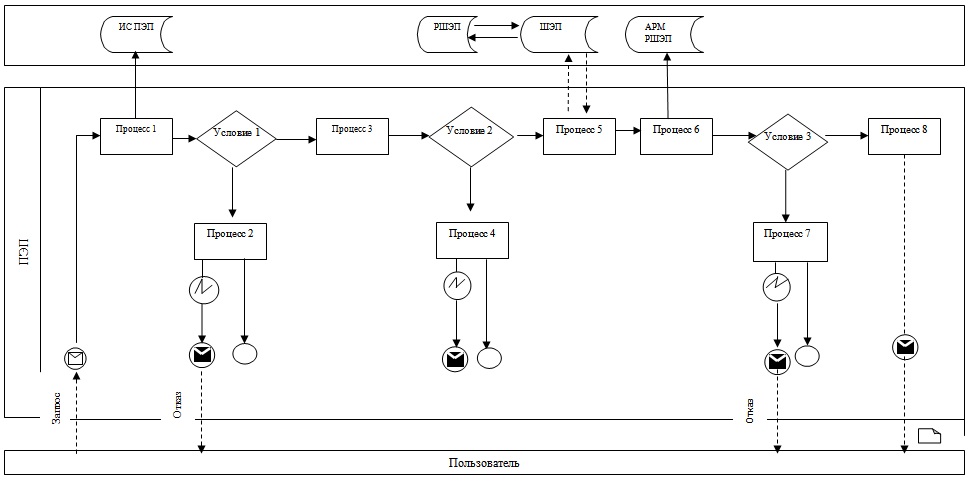  

Диаграмма № 1 функционального взаимодействия при оказании электронной государственной услуги через ПЭП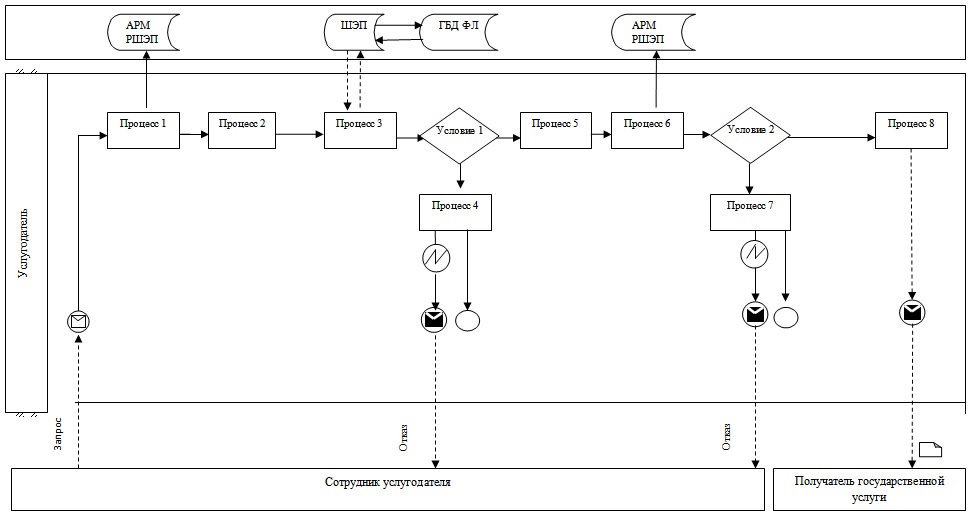  

Диаграмма № 2  функционального взаимодействия при оказании

электронной государственной услуги через услугодателя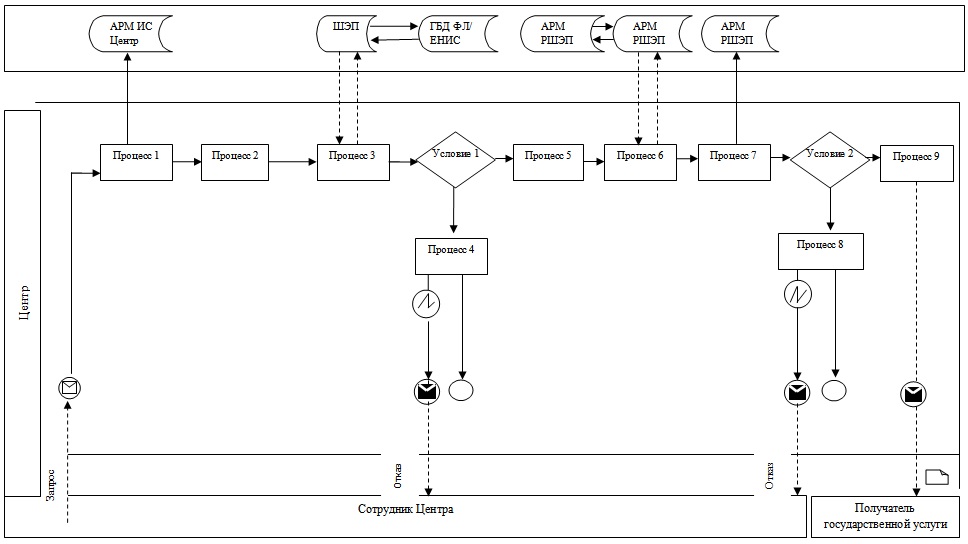  

Диаграмма № 3 функционального взаимодействия при оказании электронной государственной услуги через ИС Центр 

Таблица. Условные обозначения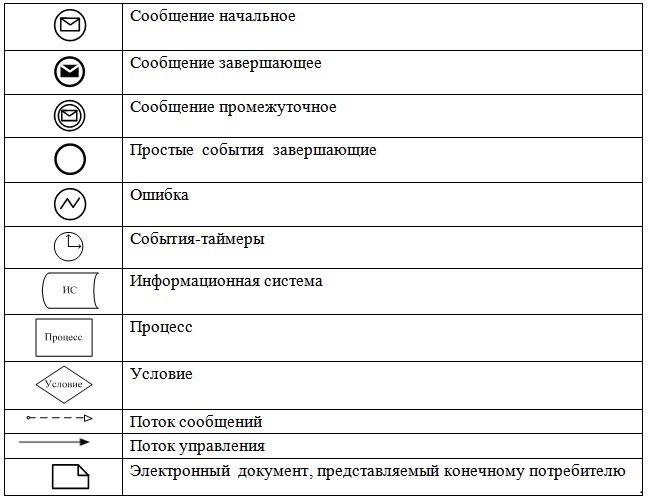 

Приложение 3

к Регламенту электронной государственной услуги

«Постановка на учет и очередность граждан,

нуждающихся в жилище из государственного

жилищного фонда или жилище, арендованном

местным исполнительным органом

в частном жилищном фонде» 

Форма анкеты для определения показателей электронной государственной услуги: «качество» и «доступность»

_____________________________________________________________________

(наименование услуги)

      1. Удовлетворены ли Вы качеством процесса и результатом оказания электронной государственной услуги?

      1) не удовлетворен;

      2) частично удовлетворен;

      3) удовлетворен.

      2. Удовлетворены ли Вы качеством информации о порядке оказания электронной государственной услуги?

      1) не удовлетворен;

      2) частично удовлетворен;

      3) удовлетворен.
					© 2012. РГП на ПХВ «Институт законодательства и правовой информации Республики Казахстан» Министерства юстиции Республики Казахстан
				Действия основного процесса (хода, потока работ)Действия основного процесса (хода, потока работ)Действия основного процесса (хода, потока работ)Действия основного процесса (хода, потока работ)Действия основного процесса (хода, потока работ)Действия основного процесса (хода, потока работ)Действия основного процесса (хода, потока работ)Действия основного процесса (хода, потока работ)Действия основного процесса (хода, потока работ)Действия основного процесса (хода, потока работ)1№ действия (хода, потока работ)123456782Наименова-

ние СФЕПолучатель государ-

ственной услугиПЭППолучатель государ-

ственной услугиПЭП Получатель государ-

ственной услугиАРМ РШЭПАРМ РШЭПАРМ РШЭП3Наименова-

ние действия (процесса, процедуры, операции) и их описаниеАвторизу-

ется на ПЭП по ИИН и паролюФормирует сообщение об отказе в связи с имеющимися нарушениями в данных получателя государ-

ственной услугиВыбирает услугу и формирует данные запроса, выбором получателя государ-

ственной услуги ЭЦП Формирует сообщение об отказе в связи с имеющимися нарушениями в данных получателя государ-

ственной услуги ЭЦПУдостове-

рение (подписа-

ние) посред-

ством ЭЦП получателя государ-

ственной услуги и направле-

ние запроса в АРМ РШЭПРегис-

трация докумен-

таФормирова-ние сообщения об отказе в связи с имеющимися наруше-

ниями в документах получателя государ-

ственной услугиПолуче-

ние получа-

телем государ-

ственной услуги резуль-

тата услуги4Форма завершения (данные, документ, организа-ционно

-распоря-

дительное решение)Отображе-

ние уведомле-

ния об успешном формирова-нии запросаФормирова-ние сообщения об отказе в запраши-

ваемой электрон-

ной государ-

ственной услугеМаршрути-

зация запросаФормирова-ние сообщения об отказе запраши-

ваемой электрон-

ной государ-

ственной услугеМаршрути-

зация запросаРегис-

трация запроса с прис-

воением номера заявле-

ниюФормирова-ние мотивиро-

ванного отказаОтобра-

жение выходно-

го докумен-

та5Сроки исполнения30 секунд – 1 минута30 секунд1,5 минуты1,5 минуты30 секунд – 1 минута1 минута30 секунд15 минут6Номер следующего действия2 -  если есть нарушения в данных получателя государствен-ной услуги; 3- если авторизация прошла успешно-4 – если есть нарушения в данных получателя государствен-ной услуги; 5 – если нарушений нет--7 – если есть нарушения в данных получателя государст-венной услуги; 8- если нарушений нет--Действия основного процесса (хода, потока работ)Действия основного процесса (хода, потока работ)Действия основного процесса (хода, потока работ)Действия основного процесса (хода, потока работ)Действия основного процесса (хода, потока работ)Действия основного процесса (хода, потока работ)Действия основного процесса (хода, потока работ)Действия основного процесса (хода, потока работ)Действия основного процесса (хода, потока работ)Действия основного процесса (хода, потока работ)1№ действия (хода, потока работ)123456782Наименова-

ние СФЕ, ИССотрудник услуго-

дателяСотрудник услуго-

дателяСотрудник услуго-

дателяГБД ФЛСотрудник услугодателяСотруд-

ник услуго-

дателяСотрудник услуго-

дателяСотруд-

ник услуго-

дателя3Наименова-ние действия (процесса, процедуры, операции) и их описаниеАвторизу-

ется на АРМ РШЭП через ИИН и парольВыбор сотруд-

ником услугода-

теля услугиНаправле-

ние запроса о данных получателя государ-

ственной услуги в ГБД ФЛФорми-

рование сообще-

ния об отсут-

ствии данных ГБД ФЛЗаполнение формы запроса с прикреплением сканированных документов и удостовере-

нием ЭЦПРегис-

трация доку-

мента в АРМ РШЭПФормирует сообщение об отказе в связи с имеющимися нарушени-

ями в документах получателя государ-

ственной услугиПолуче-

ние получа-

телем государ-

ственной услуги резуль-

тата услуги4Форма завершения (данные, документ, организа-

ционно-

распоряди-тельное решение)РаспискаОтображе-

ние уведомле-

ния об успешном формирова-нии запросаМаршрути-

зация  запросаФормиро-вание мотиви-

рован-

ного отказаМаршрутизация запросаРегис-

трация запроса с присво-

ением номера заявле-

ниюФормирова-ние мотивиро-

ванного отказаФормиро-вание резуль-

тата услуги – уведом-

ления5Сроки исполнения10-15 секунд10 секунд 1,5 минуты10-15 секунд 10-15 секунд 1,5 минуты1,5 минуты10-15 секунд6Номер следующего действия--4 – если есть нарушения; 5 – если нарушений нет-67- если есть нарушения; 8- если нарушений нет--Действия основного процесса (хода, потока работ)Действия основного процесса (хода, потока работ)Действия основного процесса (хода, потока работ)Действия основного процесса (хода, потока работ)Действия основного процесса (хода, потока работ)Действия основного процесса (хода, потока работ)Действия основного процесса (хода, потока работ)Действия основного процесса (хода, потока работ)Действия основного процесса (хода, потока работ)Действия основного процесса (хода, потока работ)Действия основного процесса (хода, потока работ)1№ действия (хода, потока работ)1234567892Наимено-

вание СФЕ, ИССотрудник ЦентраСотрудник ЦентраСотруд-

ник ЦентраГБД ФЛ, ЕНИССотруд-

ник ЦентраСотруд-

ник ЦентраСотруд-

ник ЦентраСотруд-

ник ЦентраСотруд-

ник Центра3Наимено-

вание действия (процес-

са, про-

цедуры, операции) и их описаниеАвтори-

зуется оператор Центра по логину и паролюВыбирает услугу и формирует данные запросаНаправ-

ление запроса в ГБД ФЛ, ЕНИСФормиру-

ет сообще-

ние о невоз-

можности получе-

ния данных в связи с отсут-

ствием данных получа-

теля государ-

ственной услугиЗапол-

нение запроса с прикреп-

лением к форме запроса необхо-

димых докумен-тов и удосто-

верение ЭЦПНаправ-

ление докумен-

та удосто-

верен-

ного (подпи-

санного) ЭЦП в АРМ РШЭПРегис-

трация докумен-

таФорми-

рование сообще-

ния об отказе в услуге в связи с имеющи-

мися наруше-

ниями в докумен-

тах получа-

теля государ-

ственной услугиПолуче-

ние получа-

телем государ-

ственной услуги резуль-

тата услуги4Форма заверше-

ния (данные, документ, органи-

зационно-распоря-

дительное решение)РаспискаОтображе-ние уведом-

ления об успешном формиро-

вании запросаМаршру-

тизация запросаФорми-

рование мотиви-

рован-

ного отказаОтобра-

жение уведом-

ления об успешном форми-

ровании запросаМаршру-

тизация запросаРегис-

трация запроса с прис-

воением номера заявле-

ниюФорми-

рование мотиви-

рован-

ного отказаФорми-

рование резуль-

тата услуги – уведомле-ния5Сроки испол-

нения30 секунд - 1 минута30 секунд1,5 минуты1,5 минуты30 секунд – 1 минута1 минута1 минута30 секунд – 1 минута15 минут6Номер следую-

щего действия234 – если есть наруше-

ния в данных получа-

теля государ-

ственной услуги; 5 – если наруше-

ний нет---7 – если есть наруше-

ния; 9 – если наруше-

ний нет--